КГУ «Центр адаптации несовершеннолетних» Управления образования акимата Костанайской области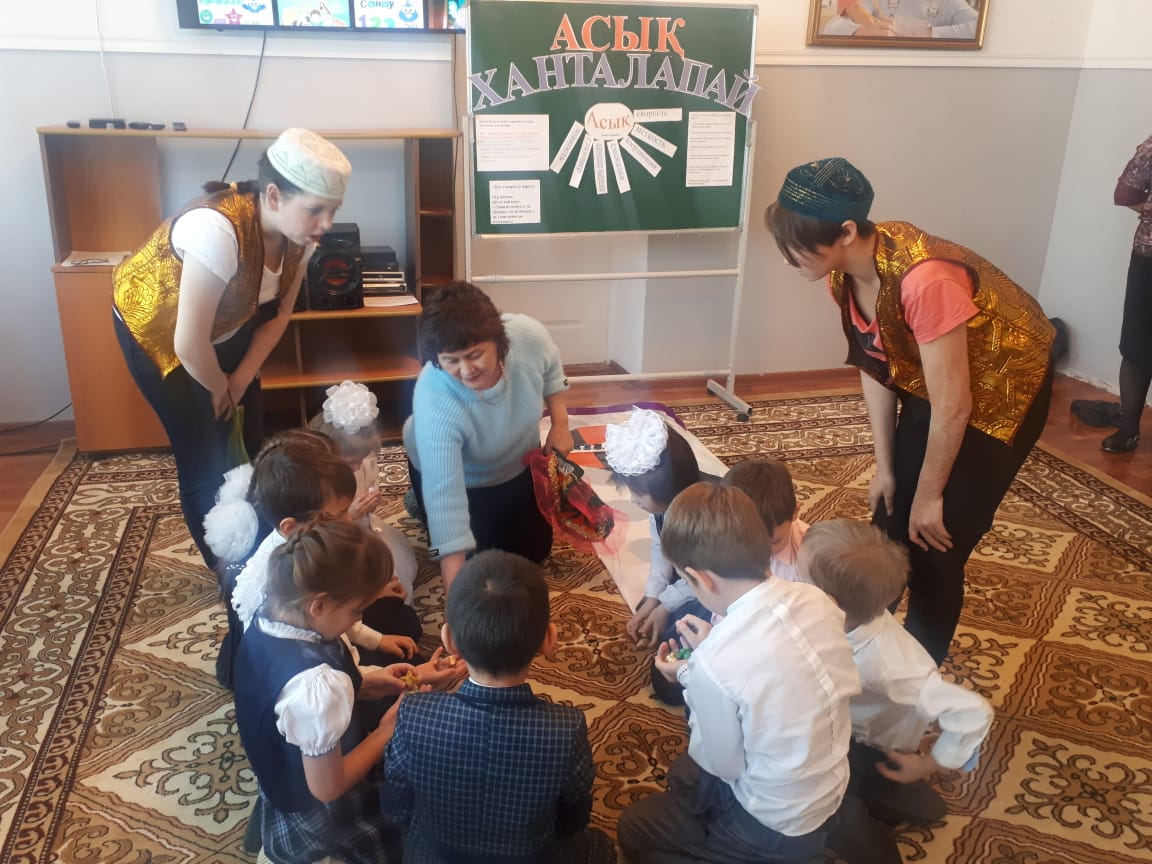                                Воспитатель младшей группы «Балапан» 3-10 лет,  Узденбаева  Ж. А.                                                                          Костанай                                                                                       2021 гТема занятия: Казахские национальные игры.  Игра «Ханталапай».Цель:  Познакомить детей с игрой «Ханталапай».       Воспитывать в детях уважение к культуре, истории и национальным играм казахского народа; через подвижные казахские национальные игры, воспитывать чувство товарищества, доброжелательности, коллективизма.      Расширять кругозор детей, развивать интерес к казахским национальным играм: развивать через игру ловкость, силу, желание побеждать.       Задачи:  Развитие у детей интереса к физическим упражнениям через организацию игры - занятия.        Воспитание чувства любви и гордости за свою  Родину.                    Создание благоприятного, положительного, эмоционального настроя в детском коллективе. Взаимодействие детей разного возраста в процессе игры.Вид занятия: Комбинированный.Форма проведения: Интегрированное занятие - игра (рассказ, объяснительно – демонстрационный, игровой).Оборудование: Компьютер, презентация «Национальные игры», карточки, звукозапись - «Домбра», «Юрта», сказочные герои, «Асыки».Ход игры-занятия:1 Организационный момент.   Ребята, сегодня на занятие к нам пришли гости. Давайте поздороваемся. Сәлеметсіздер ме, құрметті қонақтар. Здравствуйте, hello.  Повторим все вместе: Мы зарядкой заниматься начинаем по утрам,Пусть болезни нас боятся, и они не ходят к нам! - Ребята, а теперь покажите, какое у вас настроение? Улыбнитесь друг другу, и у нас у всех будет хорошее настроение. А когда у людей хорошее настроение, то случаются чудеса. (Звучит домбра) 2 Сообщения темы.-  Ребята, в какой Республике мы живем? 
- Люди, каких национальностей живут в Казахстане? Многонациональна наша республика, и у каждого народа есть свои национальные игры. А какие игры вы знаете? Ответы детей:      Дильназ: Велика наша Родина – Казахстан. Многонациональна наша республика: казахи и русские, украинцы и белорусы, татары и немцы, корейцы и поляки, узбеки и уйгуры, цыгане и многие, многие другие люди всех национальностей живут дружно в нашей стране.     Темирлан: Каждый народ имеет богатую культуру. От поколения к поколению передаются сказания, легенды, традиции народов Казахстана.       Алена: Что ни народ-то традиции, что ни традиции-то обычаи, что ни обычаи-то     веселые игры!        Кирилл: Мы весёлые ребята. Соберемся все в кружок,
                      Поиграем и попляшем, И помчимся на лужок.       Арыстан: Для игры нет границ и расстояний!                                                      Понятен он детишкам всей 3емли!                                                                     Мария:  Он всей планеты нашей достоянье!                                                                                       Игра - дарит счастье дружбы и любви!Сюрпризный момент. Ребята, сегодня на занятие к нам пришли сказочные герои.   Алдар косе: Всем салем, По секрету скажу вам: "Будет интересно!”            - Как говорят в народе: «Ер айтпас, айтса қайтпас»-«Джигит попусту не обещает, если обещает, от слов своих не отступает». С начало проведем разминку.  Разминка на месте: «Бала, бала, балапан». Молодцы, хорошо размялись. Я думаю, что вы готовы играть.  (Звучит аудио запись сказки)В юрте лежит Жадный Бай, а его сын Хасен  играет в асыки золотые Хасен : Здравствуйте дети! А вы знаете, что игра в асык -  развивает ловкость, глазомер, скорость, смекалку, меткость,  силу, математическое мышление, вырабатывает у ребенка лидерские качества, мотивирует к победе.Бай: Каждый асық может принять четыре основных положения.Бук (бүк) - выпуклая поверхность асыка.Шик (шік) - поверхность асыка с углублением.Алшы (алшы) - меньшая грань асыка с углублением.Тайке - плоская грань асыка.                                                                                              Мимо проходит Алдар Косе  у которого старые асыки в латаном мешочке....                                   А.К: Здравствуй бай вижу, ты как всегда хвастаешься,  да у меня простые асыки, но они лучше твоих золотых.                                                                                                             Бай: Чем это они лучше?                                                                                                                          А.К: Они у меня волшебные и всегда приносят удачу.                                                                       Бай:  Сидит задумчиво. А давай мы с тобой поменяемся я тебе золотые асыки, а ты мне свои волшебные.                                                                                                                              А.К:  Понравилось А.К предложение Бая и хитрит Алдар.  А в чем выгода???                                                                     Бай: я очень богат. Я все свое богатство отдам тебе.                                                                            А.К:  Нет, нет, нет, я хочу поиграть с вами в одну очень интересную игру, если вы победите, то мои  асыки, будут вашими.                                                                                                                                                                                                                                                                                                                                                   Сын Хасен: Мы согласны только будем играть в игру  «Ханталапай»…– Эта старинная национальная игра. Это игра для мальчиков и девочек. Играли с четырех лет, когда ребенок мог держать асық в руке.                                                                            А.К: Приглашаем всех ребят свою ловкость показать! Силу, ум, задор и стать, в игре                     «Ханталапай» доказать.  Все вместе: Талапай, Талапай,  Басталды ойын, алақай!                                                                                                           Игра «Ханталапай»  (правила игры)Дети делятся на две команды, выстраиваются друг за другом.  Команда Алдар Косе и Жадного Бая. В какой команде самый крупный асык, а он называется  Ханталапай, и та команда начинает игру первой. У каждого в руке по одному асыку. Впереди выстроены в ряд 10 асыков, расстояние между ними 1-2 см. Задача сбить впереди стоящие асыки. Выигрывает та команда, которая сбила большее количество асыков.Хасен: Молодцы ребята, здорово играли! Сегодня я увидел, что вы как и я любите играть, А теперь предлагаю станцевать! Аэробика «Асык»    Рефлексия. Ребята, с какими играми мы с вами познакомились? В какие игры мы сегодня играли? Игра вам понравилась?  (ответы детей)Жадный Бай: Вы показали сегодня, что вы не только ловкие и смелые, но еще и умные, и я вас за это хочу угостить баурсаками и подарить вам свои золотые асыки.Алдар косе: Жарайсындар, балалар!  Сегодня я увидел, какие вы ловкие, смелые и умные! И как вы любите играть. И даже Жадный Бай стал добрым и угостил вас баурсаками и подарил вам свои золотые асыки.  А я хочу вас ребята  наградить почетными медалями.  Алдар косе награждает и уходит. Сау болыныздар, балалар!  